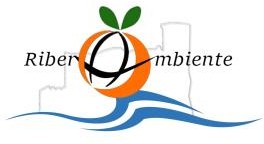 INVITO DEL 04/06/2020							_______, lì __ /06/2018ALLEGATO “B”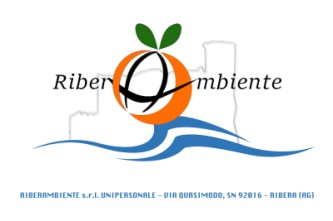 RIBERAMBIENTE S.R.L.A socio unico “Comune di Ribera”Via S. Quasimodo – tel. 392 5296849   fax 0925 561537Allegato B - Offerta Alla Riberambiente srlCorso Umberto I, n.30c/o ufficio protocollo del Comune di Riberariberambientesrlunipesonale@pec.itOGGETTO: INVITO, AI SENSI DELL’ART. 36 co. 2 DEL D.LGS 50/2016, CON AGGIUDICAZIONE IN FAVORE DEL PREZZO PIÙ BASSO, PER IL SERVIZIO DI RACCOLTA PORTA A PORTA DELLE LOCALITÀ MARINARE DI SECCAGRANDE, PIANA GRANDE E BORGO BONSIGNORE IN AGRO DEL COMUNE DI RIBERA – CIG 83284137D2 ;Il sottoscritto ________________________________________________________________________nato a _____________________________________________ il _______________________________residente nel Comune di ____________________________________ Provincia ___________________Via/Piazza __________________________________________________________________________legale rappresentante della Ditta _________________________________________________________con sede nel Comune di ______________________________ Provincia _________________________Via/Piazza __________________________________________________________________________con codice fiscale numero ______________________________________________________________con partita I.V.A. numero _________________________________________________________Con riferimento all’appalto in oggetto, presa visione del Bando, del capitolato speciale e relativi allegati, del Duvri e accettate incondizionatamente tutte le prescrizioni in esse contenute; considerate tutte le circostanze generali e particolari suscettibili di influire sulla determinazione del corrispettivo, sulle condizioni contrattuali e sull’esecuzione del servizio e giudicato il prezzo nel suo complesso remunerativo; tenuto conto, nella preparazione della propria offerta, degli obblighi relativi alle disposizioni in materia di sicurezza, di condizioni di lavoro e di previdenza e assistenza in vigore nel luogo dove deve essere eseguito il servizio O F F R Eper l’esecuzione del servizio oggetto della gara, un ribasso percentuale pari al ___________ % (diconsi _____________________________ per cento) sugli importi unitari oltre l’IVA dovuta per legge.Inoltre,DICHIARAChe l’offerta economica sopra formulata è comprensiva dei costi aziendali (o specifici) concernenti l’adempimento delle disposizioni in materia di salute e sicurezza sui luoghi di lavoro, l’importo dei quali – come richiesto dall’art. 95, comma 10, del d.lgs 18 aprile 2016 n. 50 e s.m.i. viene specificamente indicato in: Euro__________________ (EURO_____________________________________________) IVA esclusa. in cifre 							in lettere Che l’offerta economica sopra formulata è comprensiva altresì dei costi della manodopera sostenuti dall’azienda, nel rispetto dei minimi salariali per il contratto applicato, l’importo dei quali – come richiesto dall’art. 95, comma 10, del d.lgs 18 aprile 2016 n. 50 e s.m.i. viene specificamente indicato in: Euro__________________ (EURO_______________________________________________________) in cifre 						in lettere Che il C.C.N.L. applicato ai lavoratori è: ____________________________________________________ D I C H I A R A , altresì1) di aver giudicato i prezzi offerti, nel loro complesso, remunerativi; 2) di aver preso esatta conoscenza della natura dell’appalto e di tutte le circostanze particolari e generali che possono aver influito sulla determinazione dell’offerta; 3) di mantenere valida la presente offerta per 180 (centottanta) giorni dalla data di scadenza della presentazione della stessa; Data ________________________								FIRMA* ___________________________* Alla presente offerta deve essere allegato documento di riconoscimento se presentata con busta chiusa oppure firmata digitalmente se trasmessa via pec, pena esclusione dalla gara.Che l’offerta economica sopra formulata è comprensiva dei costi aziendali (o specifici) concernenti l’adempimento delle disposizioni in materia di salute e sicurezza sui luoghi di lavoro, l’importo dei quali – come richiesto dall’art. 95, comma 10, del d.lgs 18 aprile 2016 n. 50 e s.m.i. viene specificamente indicato in: Euro__________________ (EURO___________________________________) IVA esclusa. in cifre in lettere Che l’offerta economica sopra formulata è comprensiva altresì dei costi della manodopera sostenuti dall’azienda, nel rispetto dei minimi salariali per il contratto applicato, l’importo dei quali – come richiesto dall’art. 95, comma 10, del d.lgs 18 aprile 2016 n. 50 e s.m.i. viene specificamente indicato in: Euro__________________ (EURO____________________________________________) in cifre in lettere Che il C.C.N.L. applicato ai lavoratori è: _______________________________ D I C H I A R A 1) di aver giudicato i prezzi offerti, nel loro complesso, remunerativi; 2) di aver preso esatta conoscenza della natura dell’appalto e di tutte le circostanze particolari e generali che possono aver influito sulla determinazione dell’offerta; 3) di mantenere valida la presente offerta per 180 (centottanta) giorni dalla data di scadenza della presentazione della stessa; Firma digitale del legale rappresentante della società o consorzio Documento da sottoscrivere digitalmente